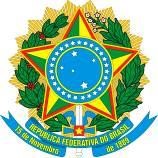 UNIVERSIDADE FEDERAL DO ESPÍRITO SANTO CONSELHO DE ENSINO, PESQUISA E EXTENSÃO ANEXO II DA RESOLUÇÃO Nº 52/2017 FORMULÁRIO DE REQUERIMENTO DE PROGRESSÃO  Funcionário:Matrícula UFES:Lotação do Exercício:Lotação Oficial:Eu, NOME COMPLETO DO DOCENTE, ocupante do cargo de professor do magistério superior, com exercício no departamento NOME DO DEPARTAMENTO – CENTRO, solicito que seja aberto processo de progressão conforme a Lei 12.772/2012 e autorizo o acesso de minhas informações constantes do Portal Docente para os fins desse processo. Declaro estar ciente, sob as penas da lei que as informações contidas no meu Currículo Lattes são verídicas e me comprometo a apresentar a documentação comprobatória sempre que solicitado.  Cidade, dia, mês e ano _______________________________ Assinatura do servidor 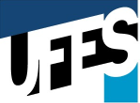 Universidade Federal do Espírito SantoFicha de Qualificação Funcional para ProgressãoDepartamento de Gestão de Pessoas               Data: 22/06/2020               Hora:Cargo: Regime de Trabalho: Grupo:Regime Jurídico:Classe/Nível:Forma de Ingresso:Situação do Contrato:Data de Admissão Cargo:Data de Nascimento:Data da Última Progressão:Sexo:Data de Desligamento:Grau de Instrução:Data da AposentadoriaChefia:Código da Chefia